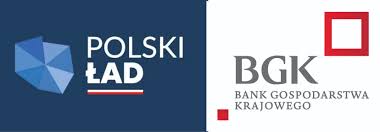 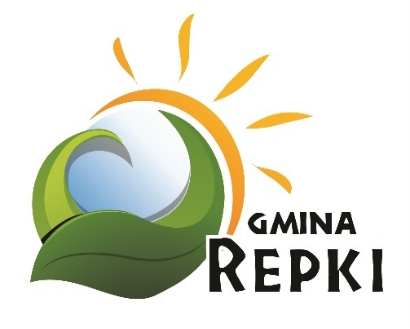 Ogłoszenie Wójta Gminy Repkio naborze wstępnych wniosków do dofinansowania z Rządowego Programu Odbudowy ZabytkówW związku z ogłoszeniem o naborze wniosków o dofinansowanie w ramach Rządowego Programu Odbudowy Zabytków Gmina Repki ogłasza nabór wniosków do zgłoszenia do dofinansowania w formie dotacji z Rządowego Programu Odbudowy ZabytkówRodzaj zadań planowanych do dofinansowania      Zgodnie z założeniami Rządowego Programu Odbudowy Zabytków, Gmina może wnioskować o udzielenie dofinansowania, które zostanie przeznaczone na pokrycie wydatków związanych z udzieleniem przez Gminę dotacji, o której mowa w art. 81 ustawy z dnia 23 lipca 2003 r.  o ochronie zabytków i opiece nad zabytkami, na nakłady konieczne, określone w art. 77 ustawy z dnia 23 lipca 2003 r. o ochronie zabytków i opiece nad zabytkami tj. na wykonanie prac konserwatorskich, restauratorskich lub robót budowlanych przy zabytku wpisanym do rejestru zabytków, o którym mowa w art. 8 ustawy z dnia 23 lipca 2003 r. o ochronie zabytków i opiece nad zabytkami lub znajdującym się w ewidencji zabytków wskazanej w art. 22 ustawy z dnia 23 lipca 2003 r. o ochronie zabytków i opiece nad zabytkami.Ogłoszony nabór stanowić będzie podstawę do wyłonienia zadań, które Gmina Repki, po ich pozytywnej weryfikacji, zgłosi do dofinansowania w ramach ogłoszonego Rządowego Programu Odbudowy Zabytków.W przypadku otrzymania przez Gminę dofinansowania w ramach w/w Programu na realizację konkretnego zadania z Wnioskodawcą tego zadania zostanie podpisana umowa o udzielenie dotacji.Dotacja będzie przysługiwała osobom fizycznym lub prawnym, posiadającym tytuł prawny do zabytku.Zasady składania propozycji wniosków do dofinansowania:  wnioski należy składać do Urzędu Gminy Repki ul. Parkowa 7; 08-307 Repkido złożenia wniosku służy formularz, którego wzór stanowi załącznik nr 2 do  zarządzenia;wnioskodawca może złożyć wniosek o dofinansowanie w jednej z trzech kategorii:  do 150 000 złotych, do 500 000 złotych,do 3 500 000 złotych.Wypełnione formularze zgłoszenia składa się:a) listownie na adres: Urząd Gminy Repki;  ul. Parkowa 7; 08-307 Repki , z adnotacją na kopercie ,,Dotacja zabytki Polski Ład”,b) osobiście w Urzędzie Gminy Repki ul. Parkowa 7; 08-307 Repkic) w formie skanu za pomocą poczty e-mail na adres: gminarepki@list.pl lub poprzez Elektroniczną Platformę Usług Administracji Publicznej ePUAP.Formularze zgłoszeniowe składa się  w terminie  do 27 stycznia 2023 r do godz. 1230.O zachowaniu terminu decyduje data złożenia wniosku bezpośrednio w Urzędzie Gminy Repki  lub wpływu (doręczenia) do Urzędu Gminy Repki  drogą pocztową.Wniosek powinna być wypełniona czytelnym pismem lub na komputerze.Wniosek musi być opieczętowany i podpisany przez osobę/osoby, która/e zgodnie z postanowieniami statutu lub innego aktu jest/są uprawniona/e do reprezentowania podmiotu i zaciągania w jego imieniu zobowiązań finansowych oraz zawierania umów.Do wniosku należy dołączyć:  Dokument potwierdzający wpis do rejestru zabytków, o którym mowa w art. 8 ustawy z dnia 23 lipca 2003 r. o ochronie zabytków i opiece nad zabytkami lub znajdującym się w ewidencji zabytków wskazanej w art. 22 ustawy z dnia 23 lipca 2003 r. o ochronie zabytków i opiece nad zabytkami.Zasady wyboru wniosków Wyboru wniosków dokonuje Komisja powołana przez Wójta Gminy Repki  uwzględniając:dostępność zabytku dla ogółu społeczności lokalnej i turystów,rola zabytku w kształtowaniu przestrzeni publicznej, ranga zabytkowo-artystyczna obiektu,znaczenie prac dla stanu zabytku,pozwolenie właściwego konserwatora zabytków na przeprowadzenie prac objętych wnioskiem,pozwolenie na budowę, jeżeli prace wymagają uzyskania takiego pozwolenia,inwestycja posiada sporządzoną dokumentację projektową,inwestycja posiada sporządzony kosztorys.Od rozstrzygnięcia naboru nie przysługuje odwołanie.Złożenie wniosku nie jest równoznaczne z przyznaniem dotacji.Wójt Gminy Repki  może odmówić Wnioskodawcy wyłonionemu w naborze przyznania dotacji i podpisania umowy, w przypadku nieuzyskania przez Gminę dofinansowania w ramach Rządowego Programu Odbudowy Zabytków.Warunki podpisania umowy o dotację Udzielenie dotacji nastąpi na podstawie umowy o udzielenie dotacji podpisanej pomiędzy Wnioskodawcą a Gminą RepkiWarunkiem podpisania z wnioskodawcą umowy o dotację będzie uzyskanie przez Gminę promesy w ramach Rządowego Programu Odbudowy Zabytków.Szczegółowe i ostateczne warunki realizacji, finansowania i rozliczania zadania będzie regulowała umowa zawarta pomiędzy Wnioskodawcą, a Gminą Repki.Termin i warunki realizacji zadaniaPodpisanie umowy z Wykonawcą zadania powinno nastąpić w ciągu 12 miesięcy od dnia otrzymania przez Gminę promesy wstępnej na realizację zadania, z zastrzeżeniem, że szczegółowe terminy realizacji zadania określone zostaną w umowie o dotację .Zadanie powinno być zrealizowane z zasadami określonymi w ramach Rządowego Programu Odbudowy Zabytków.Wnioskodawca zobowiązany jest do poniesienia wkładu własnego w ramach zadania, który wynosi 2% całkowitych wydatków objętych promesą wstępną oraz wszelkich innych wydatków niezbędnych do prawidłowej realizacji zadania zgodnie z wymogami programu.Rozstrzygnięcie naboru wnioskówInformacja o przyjęciu wniosku i zgłoszeniu go do dofinansowania zostanie przekazana na adres wskazany we wniosku oraz na stronie Urzędu  Gminy RepkiPostanowienia końcoweDodatkowych informacji na temat naboru udziela: Andrzej Skorupka, Małgorzata Mazurczak  kontakt: 25 787 50 23Wnioski o dofinansowanie złożone po dniu 27.01.2023r. nie będą rozpatrywane. Szczegółowe zasady naboru oraz realizacji i finansowania inwestycji ze środków Rządowego Programu Odbudowy Zabytków znajdują się  pod adresem: https://www.bgk.pl/programy-i-fundusze/programy/rzadowy-program-odbudowy-zabytkow/Wójt Gminy Repki/-/Apolonia Stasiuk